Name:________________												AP Art History: GillisGreek Architecture: VocabularyThis temple is of the ______________ Order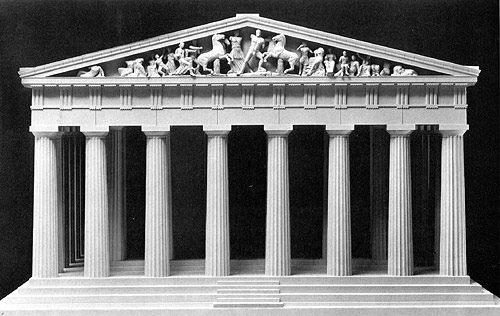 This temple is of the _______________ Order.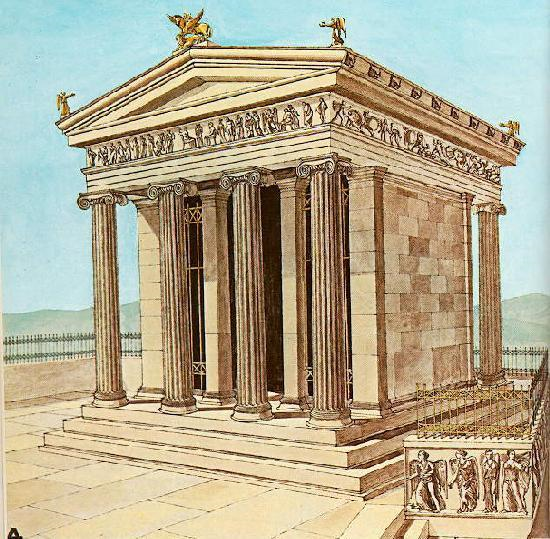 